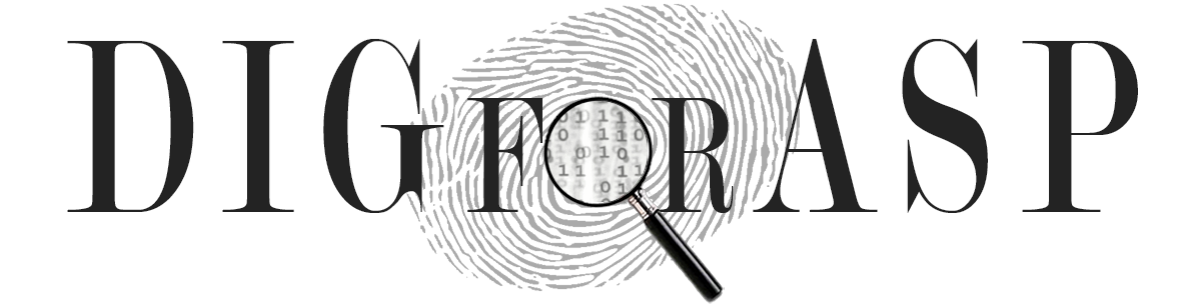 Naples, Italy, hosts three events organized by the international cooperation network DigForASP on applications of Artificial Intelligence and Mathematics in Digital Forensics during the week 3rd to 7th October 2022.More than 50 specialists and students meet in Naples, Italy, from 3rd to 7th October 2022, to discuss and learn about the latest achievements of research and practice at the intersection of Artificial Intelligence, Mathematics, Law and Digital Forensics. During the week 3-7 October 2022 the EU-funded cooperation network "DIGital FORensics: Evidence Analysis through Intelligent Systems and Practices" (DigForASP) held simultaneously three events in Naples: the 8th Meeting of Working Groups, the 6th Meeting of the Management Committee, and a Training School. The program included parallel collaborative sessions and conferences given by academic researchers, and specialists from more than 30 different countries. Co-located with DigForASP events, the 14th European Symposium on Computational Intelligence and Mathematics (ESCIM 2022) ran in parallel for most sessions and jointly for a few selected sessions. Overall, the program included conferences given by academic researchers, and professionals from more than 30 different countries. The Training School gave students and young researchers the opportunity to acquire knowledge in the areas of interest to the DigForASP project, notably in the analysis of evidence via intelligent systems and practices. The interest for the Training School was great. More than 25 applications were received out of which the best 19 ones were selected. The lectures were held by ten worldwide renowned professionals in the fields of Artificial Intelligence and Digital Forensics. The students had the opportunity to also attend the talks of ESCIM 2022, thus gaining in-sight of state-of-the-art achievements in Computational Intelligence and Mathematics, and related areas. Furthermore, the students had the opportunity to network and share their work in a special session where they could present their PhD thesis in five minutes.The DigForASP project is supported by the European Cooperation in Science and Technology Program (COST), funded by the Horizon 2020 EU Framework Program, which seeks to strengthen scientific and technical research in Europe by financing the establishment of collaborative networks between researchers. This project, coordinated by Prof. Jesús Medina from the University of Cadiz, Spain, is the largest European intergovernmental network for the coordination of scientific and technical research in the field of Digital Forensics, with the participation of more than 200 specialists and researchers from 36 countries.For further info on DigForASP, please visit www.digforasp.uca.es and follow @DigForASP on Twitter.Contacts:Prof. Francesca A. LISI (Università degli Studi di Bari “Aldo Moro”, Italy)Science Communication Manager of the COST Action DigForASPfrancesca.lisi@uniba.it